2017 Workshops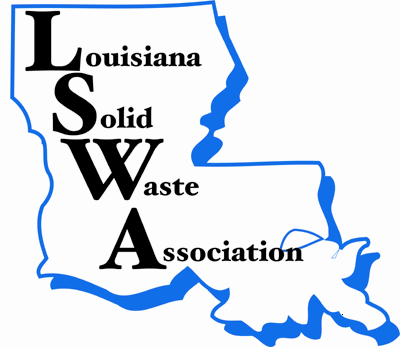 Marksville, LA, July 11-12, 2017           Shreveport, LA, October 4-5, 2017Registration Form(PLEASE PRINT)The address listed below is the address your certifications will be sent to:Workshop Attending:_______ Marksville   ____________ ShreveportName:Company:Address:City, State & Zip:Phone:Fax:Email:PO Number:Please mail checks to PO Box 1582 Amite, LA 70422Online registrations available at www.lswa.usAttendee Fee-REGISTRATIONS ARE NON-REFUNDABLE_______ $225.00 (cash, check, money order) for registrations received by the Friday before the workshop_______$231.75 (credit card) register online at www.lswa.us_______ $250.00 (cash, check, money order) on-site registration_______$257.50 (credit card) on-site registration fee